NASTAVA NA DALJINU – HRT 3                                          16.3.2020.Obitelj i dječja pravaPronađi i pročitaj: Što je UNICEF?Koja prava ostvaruješ u svojoj obitelji? ( zapiši 3 prava )Koje obveze izvršavaš u svom domu? ( zapiši tri obveze )Koji crtani film govori o krojaču Silvestru?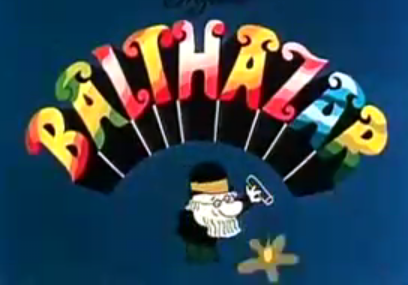 U koji spremnik treba baciti ostatke plastične vrećice koji su vam ostali nakon izrade padobrana?Istraži koliko dugo se razgrađuje plastika koja je odbačena u prirodi.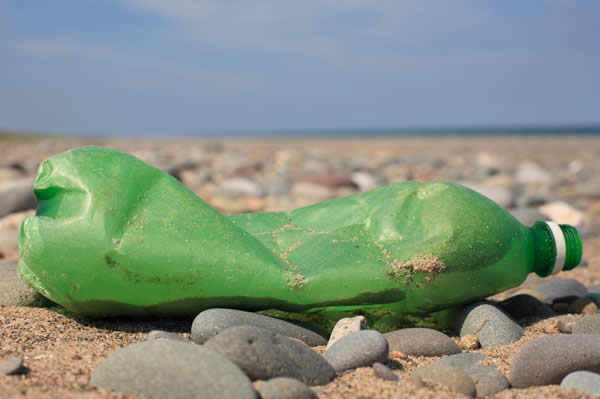                                                                 BRAVO ZA RIJEŠENE ZADATKE! 